12.03.2020г. на отделении «ОиПП» проведены классные часы в группе 144К.Тема классного часа: «Женский День».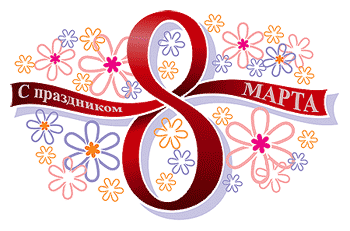 История праздника 8 Марта в России отсчитывается с 1913 года.Когда в петербургской хлебной бирже собралось около полутора тысяч человек на научные чтения о правах женщин. 23 февраля 1917 года (по старому летоисчислению, и 8 марта — по новому григорианскому) жительницы Северной столицы снова отправились на митинг, на этот раз их лозунги требовали «хлеба и мира».  Это событие случилось накануне Февральской революции: спустя 4 дня последний монарх великой Российской империи, Николай II, отрекся от престола, а получившее бразды правления временное правительство наделило женщин избирательными правами.  В 1965 году руководством Советского союза Международному женскому дню был придан статус государственного праздника, 8 марта был объявлен выходным днём во всесоюзном масштабе в честь советских коммунисток, храбро    выступивших против врага в военное время и  проявивших самоотверженность в построении мирного общества. 12.03.2020г. на отделении «ОиПП» проведены классные часы в группе 144К.Тема классного часа: «Творчество М.Цветаевой».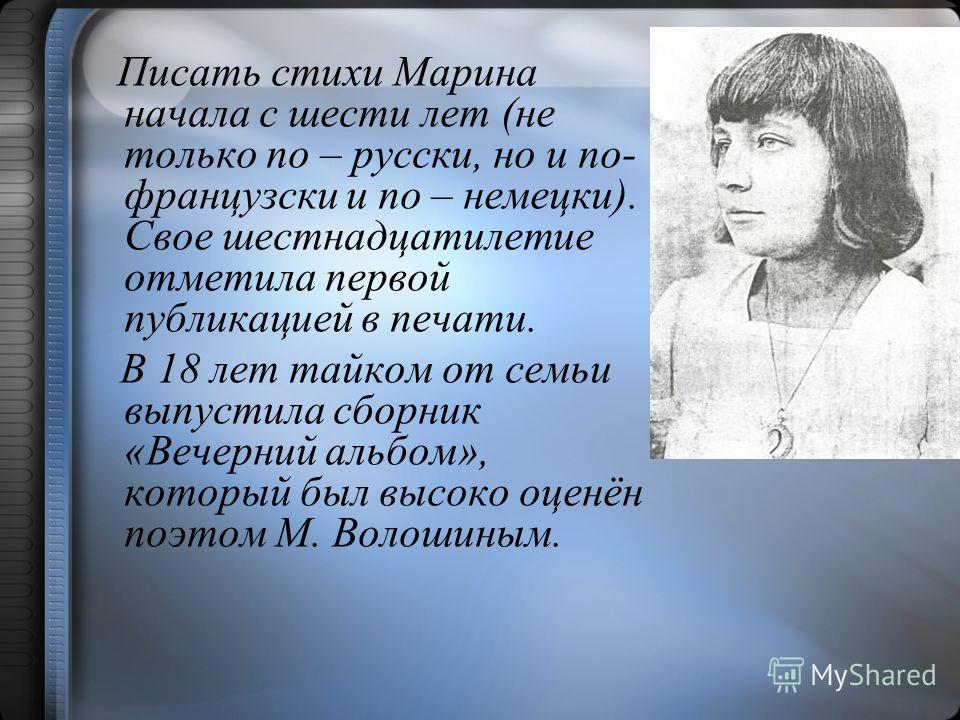 12.03.2020г. на отделении «ОиПП» проведены классные часы в группе 144К.Тема классного часа: «Международный День театра».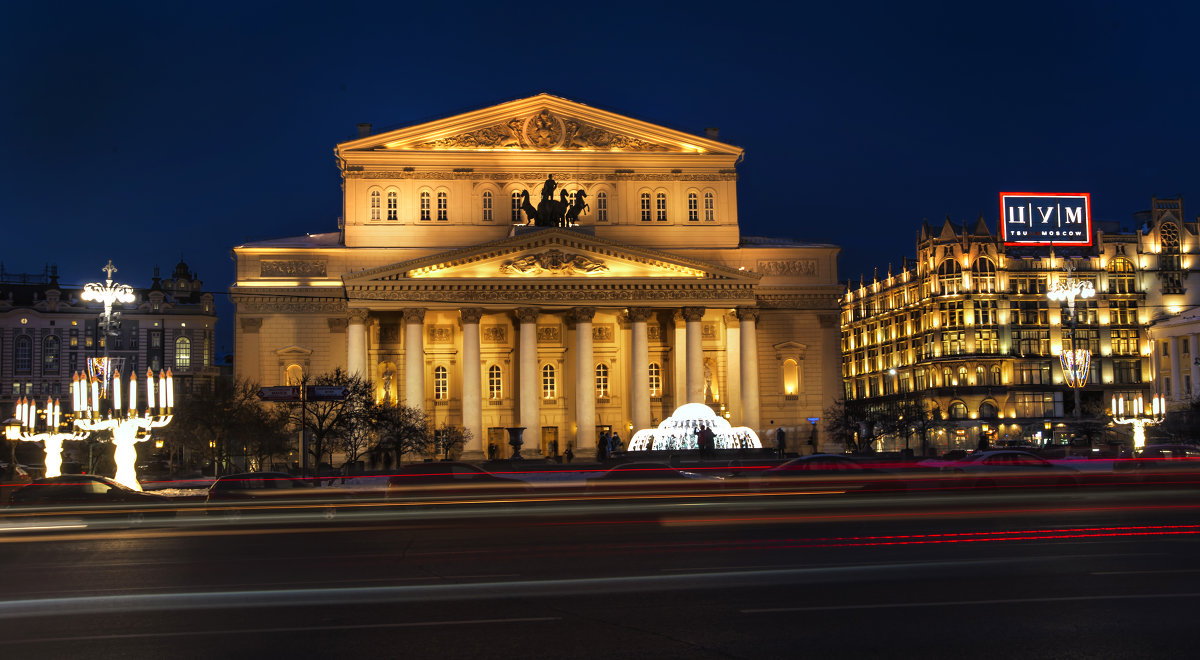 Государственный Академический Большой Театр. Легендарный Большой театр не нуждается в рекламе. Его название говорит само за себя. Большой – это не просто популярный театр, куда ходят время от времени, чтобы «быть в курсе», это не развлекательное заведение. Большой театр – это образ и символ российской культуры. История Большого театра ведет свое начало с екатерининских времен. Именно тогда в Москве были построены предшественники Большого: театр Урусова и Петровский театр. 12.03.2020г. на отделении «ОиПП» проведены классные часы в группе 144К.Тема классного часа: «Аллея Славы Романов М.В.».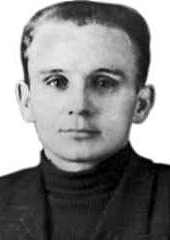 В районе озера Кастилян - Ярви в ходе наступления Карельского фронта поддерживал огнём наступающую пехоту. Его расчёт из 120-миллиметрового миномёта метким огнём уничтожил пять артиллерийских орудий противника, батарею миномётов, два пулемёта и дот. За эти бои Михаил Васильевич был награждён орденом Славы III степени.Данное мероприятие провела библиотекарь Коваленко Л.Н. Во время проведения классного часа  использовались такие методы как: показ презентации.